                  АДМИНИСТРАЦИЯ КАРГАСОКСКОГО РАЙОНА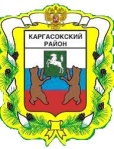 РАЙОННАЯ МЕЖВЕДОМСТВЕННАЯ КОМИССИЯ ПО ПРЕДУПРЕЖДЕНИЮ И ЛИКВИДАЦИИ ЧРЕЗВЫЧАЙНЫХ СИТУАЦИЙ И ОБЕСПЕЧЕНИЮ ПОЖАРНОЙ БЕЗОПАСНОСТИ__________________________________________________________________ПРОТОКОЛ  заседания комиссии по предупреждению и ликвидации чрезвычайных ситуаций и обеспечению пожарной безопасности Администрации Каргасокского района 17.06.2022      10.00   ул. Пушкина, д. 31, с. Каргасок, актовый зал                         № 10              ПРЕДСЕДАТЕЛЬСТВУЮЩИЙ НА ЗАСЕДАНИИ                       Ащеулов Андрей Петрович – Глава Каргасокского района – председатель комиссии                         ПРИНИМАЮТ УЧАСТИЕ В РАБОТЕ ЗАСЕДАНИЯ:                                                             Члены КЧС Повестка:Проведение мероприятий по обеспечению безопасности людей на водных  объектах  Каргасокского района.                                                                  СЛУШАЛИ: Платонова С.Г.   –  старший   государственный   инспектор руководитель Северного инспекторского отделения Центра ГИМС ГУ МЧС России по Томской области – представил информацию о несчастных случаях на водоемах Каргасокского района за 2021-2022 года.РЕШИЛИ:Принять к сведению информацию Платонова С.Г.Рекомендовать главам сельских поселений Каргасокского района:- проводить разъяснительную работу с населением по предупреждению происшествий и доведению мер безопасности на водных объектах в летний период;- проводить в период купального сезона совместные с работниками ОМВД России по Каргасокскому району и работниками МЧС России рейды по выявлению мест массового (неорганизованного) отдыха людей на водных объектах; -организовать своевременное выставление аншлагов с информацией «Купание запрещено»; - организовать распространение тематических материалов по предупреждению несчастных случаев на водных объектах (памятки, листовки). Информацию о проделанной работе предоставить в отдел общественной безопасности Администрации Каргасокского района до 30.06.2022.           Ответственный исполнитель: главы сельских поселений.	Срок исполнения: летний период.        1.3 Рекомендовать старшему государственному инспектору руководителю Северного инспекторского отделения Центра ГИМС ГУ МЧС России по Томской области предоставить тематические материалы (памятки, листовки, видео и т.д.) Главам сельских поселений Каргасокского района, Управление образования, опеки и попечительства и отдел культуры и туризма Администрации Каргасокского района.Ответственный исполнитель: Платонов С.Г.Срок исполнения: 25.06.2022        1.4 Управлению образования, опеки и попечительства, отделу культуры и туризма Администрации Каргасокского района использовать предоставленные тематические материалы при проведении мероприятий в период летних каникул.             Ответственный исполнитель: Перемитин С.В., Обендерфер Ж.Г.	Срок исполнения: летний период.Главному специалисту ГО ЧС отдела общественной безопасности Администрации Каргасокского района обеспечить размещение тематических материалов на официальном сайте и в социальных сетях;            Ответственный исполнитель: Кудряшов А.Г.	Срок исполнения: 24.06.2022 1.6 Рекомендовать старшему государственному инспектору по маломерным судам руководителю Северного инспекторского отделения Центра ГИМС ГУ МЧС России по Томской области совместно с Управлением образования, опеки и попечительства организовать на детских летних площадках проведение занятий по вопросам безопасности поведения на водных объектах в летний период. Ответственный исполнитель: Платонов С.Г., Перемитин С.В.Срок исполнения: летний период.         Глава Каргасокского района,         председателя комиссии                                                                                      А.П. Ащеулов Секретарь комиссии                                                                                            А.Г. Кудряшов- подготовить постановление Администрации Каргасокского района «О мероприятиях по обеспечению безопасности людей на водных объектах в период купального сезона 2021 года».